Rada douchepaneel V100 art nr 433055 1.1929.218Een roestvast stalen, wit geëpoxeerd douche-element (kleur RAL 9010), met de afmetingen 1200 x 200 x 60 mm zonder douchekop (lxbxd). Staaltype is AISI 304 (18/10 chroom-nikkel staal). Het element is uit één staalplaat geperst. Het zeshoekig profiel is boven en onderaan dichtgeplooid en gelast. De bevestiging gebeurd door een montageplaatje op de muur. Hierin  wordt het wit geëpoxeerde douche-element ingehaakt en vastgezet met 2 schroeven bovenaan. Aan de binnenzijde van het douche-element bevindt zich het flexibele leidingwerk dat van de boven- of achterzijde met 1/2" buitendraad is aan te sluiten op de toevoerleiding. Het leidingwerk is zonder demontage van het douche-element niet te zien of te bereiken. Het douche-element is vandaalbestendig uitgevoerd en  uitermate geschikt voor renovatiedoeleinden. Dit roestvast stalen douche-element is standaard reeds voorgemonteerd met een vandaalbestendige douchekop en een mechanische zelfsluitende douchedrukker.    De vandaalbestendige en waterbesparende douchekop bestaat uit een basisplaat die op het paneel wordt bevestigd en een verchroomd cilindrisch lichaam met een vast sproeirooster. Het sproeirooster is in twee standen monteerbaar. De sproeihoek kan hiermee worden versteld van 18,5 tot 24,5 ten opzichte van het muuroppervlak. De douchekop wordt standaard geleverd met een ingebouwde, drukcompenserende volumestroombegrenzer die het debiet bij een minimale werkdruk van 150 KPa begrenst tot 6 l/min.  De zelfsluitende opbouw tijdspoeler heeft  een regelbare looptijd van 20 à 30 sec en dit reeds bij een minimale druk van 25kPa. Deze kraan  is tevens voorzien van een anti-blokkersysteem (S-knop), waarbij de kraan pas gaat de kraan lopen als de drukknop in zijn hoogste stand is teruggekeerd, onnodige waterverspilling (bij moedwillig blokkeren) wordt hiermee voorkomen. Het binnenwerk is vervaardigd van kalkwerende, corrossiebestendige materialen en uitgevoerd met een zelfreinigend mechanisme. Het binnenwerk is tevens voorzien van een regelring die de doorstroomopening vergroot of verkleint om zo een regeling van het debiet mogelijk te maken.De drukknop, die door zijn vierkante asgeleiding niet verdraaid of beschadigd kan worden, is door een rechtstreekse schroefasverbinding aan het achtersluitstuk verbonden, zodat via de uitzetting van de sluitingsveer een zekere sluiting zonder waterslag van de drukspoeler wordt verkregen.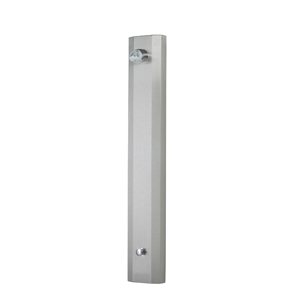 